PressemeddelelseÅbent Hus & grillaften med æggekastkonkurrenceAlle interesserede er velkomne, når Vester Skerninge Tennisklub markerer starten på anden halvdel af udendørssæsonen med Åbent Hus og grillaften for børn og voksne i alle aldre på torsdag d. 13. august kl. 18-21.125 til grillaften i juliTil juli måneds grillaften i VST deltog 125 medlemmer og gæster i alle aldre i en hyggelig aften med tennis og socialt samvær, så klubbens 6 baner og det nye tennistorv var fyldt som aldrig før.Imponerende æggekastkonkurrenceDer var også rekorddeltagelse i æggekastkonkurrencen, hvor ikke færre end 51 par dystede om at kunne kaste og gribe et æg over længst afstand.Allan Schaffrath og Jesper Kremmer blev suveræne vindere af konkurrencen med et imponerende kast og grib på 25 meter.På torsdag er der også mulighed for revanche i den underholdende disciplin, hvor alle kan deltage.For yderligere oplysninger – kontakt:Michael Grube AndersenVester Skerninge Tennisklubmobil 40 89 55 11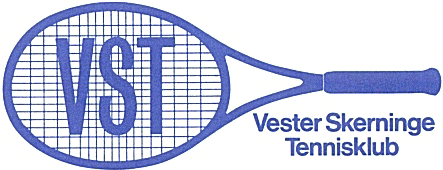 